Evolution hebdomadaire de prix des produits de grande consommation et leur variation dans certaines principales villes Période : semaine du 22 au 28 mars 2021(*) Les variations sont en pourcentage et relatives à la semaine précédente.Source : DSS/INSAE, 29 mars 2021.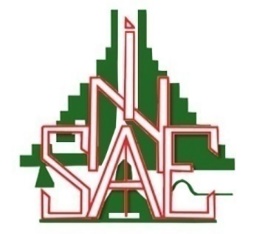 Institut National de la Statistique et de l’Analyse EconomiqueDirection des Statistiques SocialesProduits, prix moyens (FCFA) et variations (%)Produits, prix moyens (FCFA) et variations (%)Les principales villesLes principales villesLes principales villesLes principales villesLes principales villesLes principales villesProduits, prix moyens (FCFA) et variations (%)Produits, prix moyens (FCFA) et variations (%)CotonouPorto-NovoParakouNatitingouBohiconLokossaMaïs séché en grains vendu au détail (1KG)Prix274238247214236234Maïs séché en grains vendu au détail (1KG)Variation (*)11,40,42,1-1,4-0,8-2,1Riz en grains longs vendu au détail (1KG)Prix503494582498545476Riz en grains longs vendu au détail (1KG)Variation (*)3,10,41,40,60,73,5Sorgho  (1KG)Prix541464358276385492Sorgho  (1KG)Variation (*)5,90,920,55,319,63,1Mil  (1KG)Prix564465466343449488Mil  (1KG)Variation (*)2,2-0,2-3,34,31,1-0,2Gari 2ème qualité (1 KG)Prix444383419470398333Gari 2ème qualité (1 KG)Variation (*)6,20,519,011,10,80,6Sucre raffiné en poudre (1 KG)Prix490494497515455502Sucre raffiné en poudre (1 KG)Variation (*)7,0-0,2-0,613,7-0,90,6Haricot blanc (1 KG)Prix772626718506716598Haricot blanc (1 KG)Variation (*)26,11,06,27,019,30,2Ignames (1 KG)Prix511354492193500252Ignames (1 KG)Variation (*)1,20,06,70,00,00,8Tomate fraiche (1 KG)Prix424427357378411382Tomate fraiche (1 KG)Variation (*)11,315,720,687,114,82,7Piment frais  au kg (1 KG)Prix868877577885875804Piment frais  au kg (1 KG)Variation (*)12,318,520,035,734,631,8Oignon frais rond (1 KG)Prix222237240381129262Oignon frais rond (1 KG)Variation (*)16,2-0,823,740,64,93,1Huile d'arachide artisanale/coton (1 L)Prix1 2001 2001 2001 100900917Huile d'arachide artisanale/coton (1 L)Variation (*)9,10,00,00,00,0-1,7Huile de palme non raffinée (1 L)Prix8005509001 000600700Huile de palme non raffinée (1 L)Variation (*)0,0-8,30,00,00,00,0Pétrole lampant vendu en vrac (1 L)Prix600600650700550517Pétrole lampant vendu en vrac (1 L)Variation (*)0,00,00,00,00,01,8Essence Kpayo (1 L)Prix383400400375375375Essence Kpayo (1 L)Variation (*)0,09,014,30,00,00,0Gaz domestique (6Kg)Prix3 5003 3003 5003 2703 2703 300Gaz domestique (6Kg)Variation (*)0,00,02,00,00,00,0Gaz domestique (12,5 KG)Prix6 9176 8507 0006 8156 8156 850Gaz domestique (12,5 KG)Variation (*)0,00,01,90,00,00,0Chinchard congelé  (Silvi) (1 KG)Prix1 4171 2331 3671 4001 2001 400Chinchard congelé  (Silvi) (1 KG)Variation (*)0,00,0-2,40,00,0-2,3Viande de bœuf sans os (1 KG)Prix3 0002 8002 0001 8002 4002 500Viande de bœuf sans os (1 KG)Variation (*)0,00,00,00,00,00,0Viande de mouton (1 KG)Prix3 0002 8002 5002 0003 0002 500Viande de mouton (1 KG)Variation (*)0,00,00,00,00,00,0Riz importé ‘’GINO’’ (5 KG)Prix5 6005 5005 5006 0006 0005 200Riz importé ‘’GINO’’ (5 KG)Variation (*)7,70,00,00,00,00,0Lait concentré ‘’JAGO’’ (1 KG)Prix1 1001 0001 0006 0001 0001 017Lait concentré ‘’JAGO’’ (1 KG)Variation (*)10,00,00,00,00,0-1,5Lait concentré ‘’Cèbon’’ (1 KG)Prix1 0001 0001 0001 0001 000950Lait concentré ‘’Cèbon’’ (1 KG)Variation (*)5,30,00,00,00,00,0Farine de blé (1 KG)Prix450500500900400500Farine de blé (1 KG)Variation (*)0,00,00,00,00,00,0Spaghetti ‘’Matanti’’ (500 G)Prix375350350450350333Spaghetti ‘’Matanti’’ (500 G)Variation (*)7,10,00,00,00,0-2,6Ciment ‘’NOCIBE’’ (1 tonne)Prix68 00068 66774 00078 00067 00069 333Ciment ‘’NOCIBE’’ (1 tonne)Variation (*)0,00,00,00,00,00,0Ciment ‘’SCB Lafarge’’ (1 tonne)Prix70 00068 66774 00078 00067 00069 000Ciment ‘’SCB Lafarge’’ (1 tonne)Variation (*)0,00,00,00,00,00,0Fer à béton (barre de 8) (1 tonne)Prix520 000490 000493 33376 000510 000490 000Fer à béton (barre de 8) (1 tonne)Variation (*)0,00,00,00,00,00,0Fer à béton (barre de 10) (1 tonne)Prix520 000490 000496 667510 000510 000490 000Fer à béton (barre de 10) (1 tonne)Variation (*)0,00,00,00,00,00,0NB : 1- Selon le Compte rendu du Conseil des Ministres en sa séance du 1erAvril 2020, les prix à la pompe, au titre du mois d’avril2020 et valable jusqu’à la présente date, se présentent ainsi qu’il suit : Gaz domestique : 545 F/kgGaz domestique (bouteille de 6kg) : 3270 FGaz domestique (bouteille de 12,5 kg) : 6815 FEssence à la pompe : 505 F le litrePétrole à la pompe : 510 F le litre       2- Les marchés dans lesquels s’effectuent, les observations sont :Cotonou : marché DantokpaPorto-Novo : marché OuandoParakou : marché ArzékéNatitingou : marché St-KouagouBohicon : marché de BohiconLokossa : marché Nesto d’Almeida